Муниципальное образовательное учреждение «Детский сад общеразвивающего вида № 74 «Белочка» г. ВологдаКонспект занятия по ознакомлению с окружающим миромво второй младшей группе«Снежный кролик»Жук Татьяна Валентиновна,       воспитатель2020 годЦель: Расширение представлений детей о зимнем времени годаЗадачи:Образовательные: Знакомить с отличительными признаками зимы: снег, ветер, холодОбратить внимание на свойства снега (тает, из снега можно лепить фигуры)Развивающие: Развивать наблюдательность к происходящим событиям (приход зимы)Ввести в активную речь слова: «снег», «снежинки», «снегопад», «снеговик», «снежный кролик»Воспитательные: воспитывать самостоятельность; желание заботиться о своем здоровьеПредварительная работа: Рассматривание иллюстраций по теме «Зима»Оборудование: вылепленный воспитателем кролик из снега; белые салфетки Литература: Развивающие занятия с детьми 3-4лет / Под ред. Л.А. Парамоновой. М.: ОЛМА Медиа Групп, 2013.Ход занятияОрганизационная частьВоспитатель: Скажите, ребята, какое сейчас время года. (Ответы детей: зима)А что бывает зимой? (Ответы детей: снег)Посмотрите, что это? (Воспитатель демонстрирует снежинки, вырезанные из бумаги) (Ответы детей: снежинки)Когда снежинки падают с неба, говорят: «Идет снег» или «Снегопад». Снег -это много-много снежинок. А когда много снега, появляются сугробы.(На магнитной доске выкладывается «картина»: тучи, снежинки, сугробы)Дыхательная гимнастикаВоспитатель: Давайте представим, что снежинка у вас на ладошке (упала на нос, на плечо).  Давайте сдуем ее. (Дети дуют на ладошку, нос, плечо)ФизминуткаВоспитатель: Давайте вспомним стихотворение про снег:Белый снег пушистый в воздухе кружитсяИ на землю тихо падает, ложится. (Дети повторяют стих вместе с воспитателем)Воспитатель: Покружитесь, как снежинки. (Дети плавно кружатся.) А теперь мы превратимся в «сугробы». (Дети приседают.) Вдруг поднялся сильный ветер, началась метель и полетели снежинки снова. (Дети бегают.)Основная частьВоспитатель: Скажите, ребята, а что можно сделать из снега. (Ответы детей: снеговика, снежки) (Выставляется игрушка – снеговик и ватный «комок»)Посмотрите, кто на картинке. (Заяц)Кто из вас помнит загадку про зайчика? (Ответы детей: Зимой белый, летом серый.)Где живут зайчики? (Ответы детей: в лесу) (Показывает картинки)А домашние животные, похожие на зайчиков, как называются? (Ответы детей: кролики) (Показывает картинки)А как вы думаете, можно слепить из снега кролика? (Ответы детей)Раздается стук в дверь. Воспитатель вносит на подносе заранее вылепленного из снега кролика  и читает стихотворение О. Высотской «Снежный кролик»:Мы слепили снежный ком,Ушки сделаем потом.И как раз вместо глазУгольки нашлись у нас.Кролик вышел как живой!Он с хвостом и с головойЗа усы не тяни-Из соломинок они!Длинные, блестящие,Точно настоящие! (Дети рассматривают кролика)Что есть у кролика? (Дети перечисляют: уши, глаза, усы…)Из чего сделаны глаза? (усы…) (Ответы детей)А из чего сам кролик? (из снега)Хотите потрогать Снежного кролика? Какой он? (Ответы детей: холодный, белый…)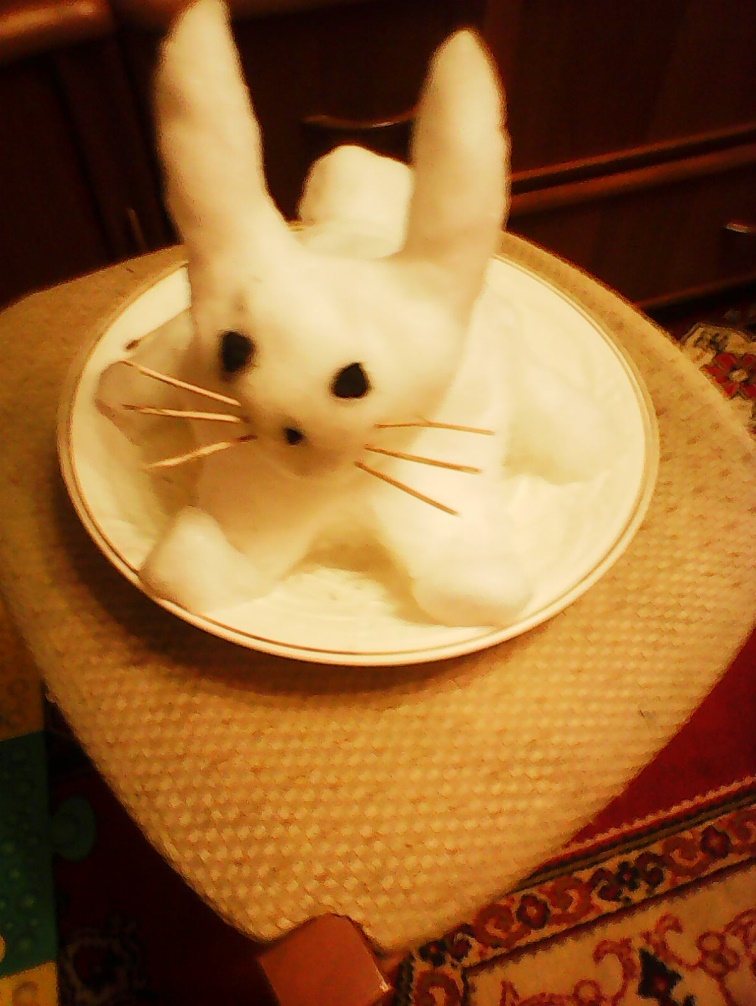 Воспитатель: Снежный кролик пришел к нам в гости. Чем же мы будем его угощать? Давайте спросим, что он любит. Снежный кролик «отвечает», что больше всего любит сосульки.Воспитатель: В группе у нас нет сосулек. И на улице дети никогда не берут сосульки в рот, потому что можно заболеть. А Снежному кролику можно сосать льдинки. У него никогда горло не болит, он не боится холода, потому что он из снега.Воспитатель: Давайте сделаем угощение для нашего гостя из салфеток. (Дети сминают мягкие белые салфетки, самостоятельно делая «сосульки» или «снежные комочки» и «угощают» кролика.)Кролик благодарит детей за угощение.Воспитатель: А как вы думаете, чего боится Снежный кролик. (Ответы детей: Он боится жары, потому что от тепла может растаять)Воспитатель: Кролик уже загрустил, так ему жарко. Давайте его немножко развеселим: исполним для него песенку «Зайка беленький сидит»Физминутка Зайка беленький сидитИ ушами шевелит.Вот так и вот так Он ушами шевелит.Зайке холодно сидеть,Надо лапоньки погреть.Вот так и вот так Надо лапоньки погреть.Зайке холодно стоять,Зайке надо поскакать.Вот так и вот такЗайке надо поскакать.Кролик: Какие вы, ребятки, молодцы! Мне очень понравилось. Я тоже хочу с вами поиграть в игру «Зимние слова». Я буду называть слова, если они связаны с зимой, то хлопайте в ладоши:снежинка		рукавички		снегопад		тепло		санкиромашка		дождь		снеговик		мороз		ледлистопад		снежки		лыжи			жара		конькиКролик: Какие вы внимательные. Молодцы!Итоговая частьКролик: Мне очень понравилось у вас в гостях. А вы рады, что я был у вас в группе? А что вам больше всего понравилось? (Ответы детей) Прощаясь с детьми, кролик  говорит: «Жду вас на улице».Воспитатель: Почему Снежному кролику нельзя долго с нами играть в группе? (Ответы детей: У нас в группе тепло, и он может совсем растаять.) На улице дети вновь встречаются с поделкой из снега. По желанию детей можно прочитать стихотворение «Снежный кролик», играя с кроликом.